Юнармейцы Ильменской СОШ приняли участие в акции "Письмо солдату". В своих письмах они написали слова поддержки и веры в них тем солдатам, что сейчас проводят спец операцию на Украине.
#Zапобеду #СолдатыРоссии #Юнармия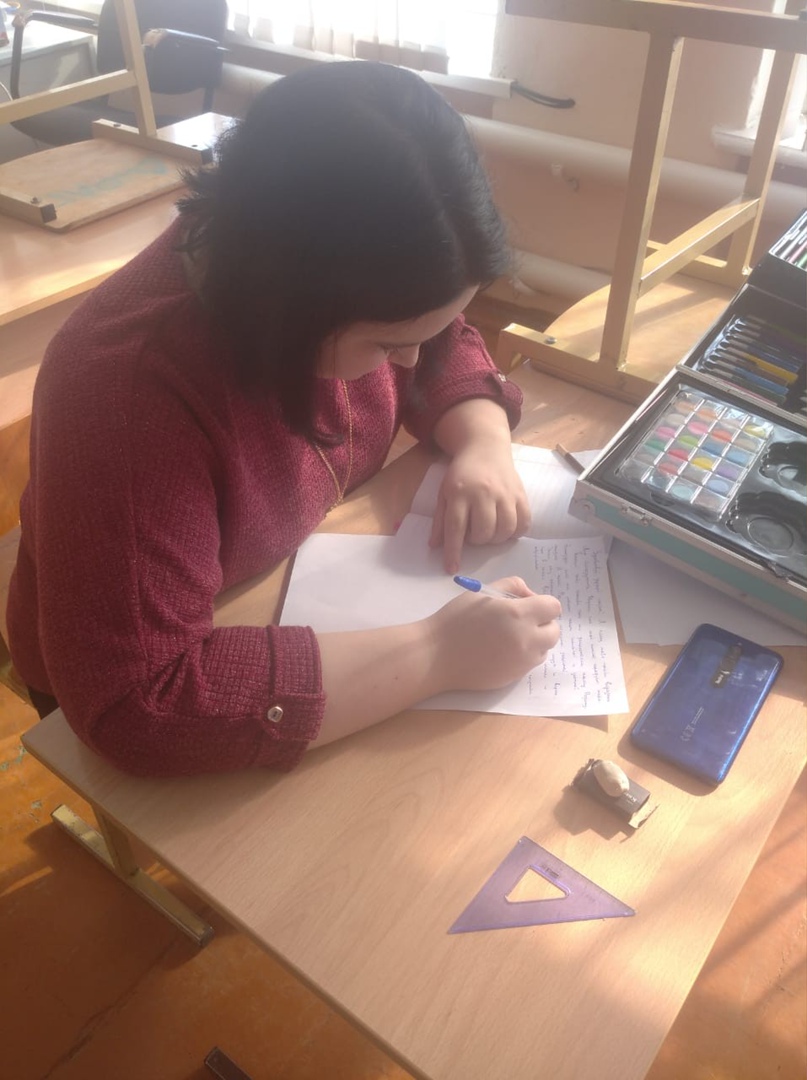 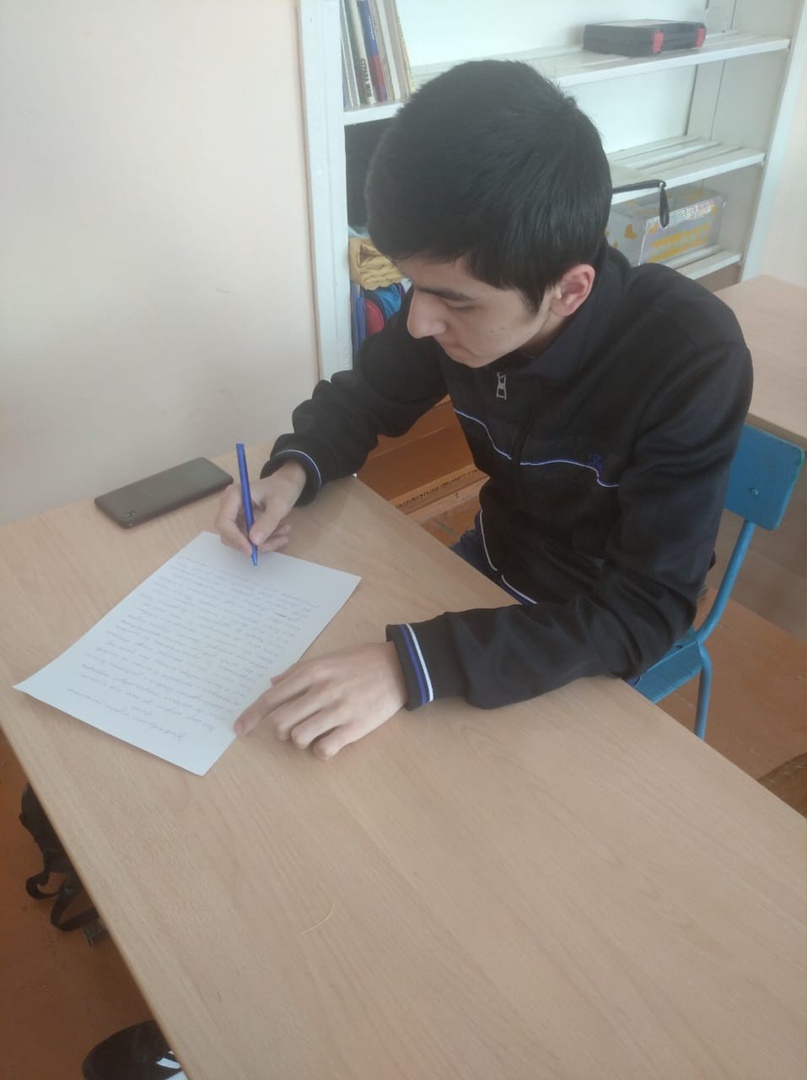 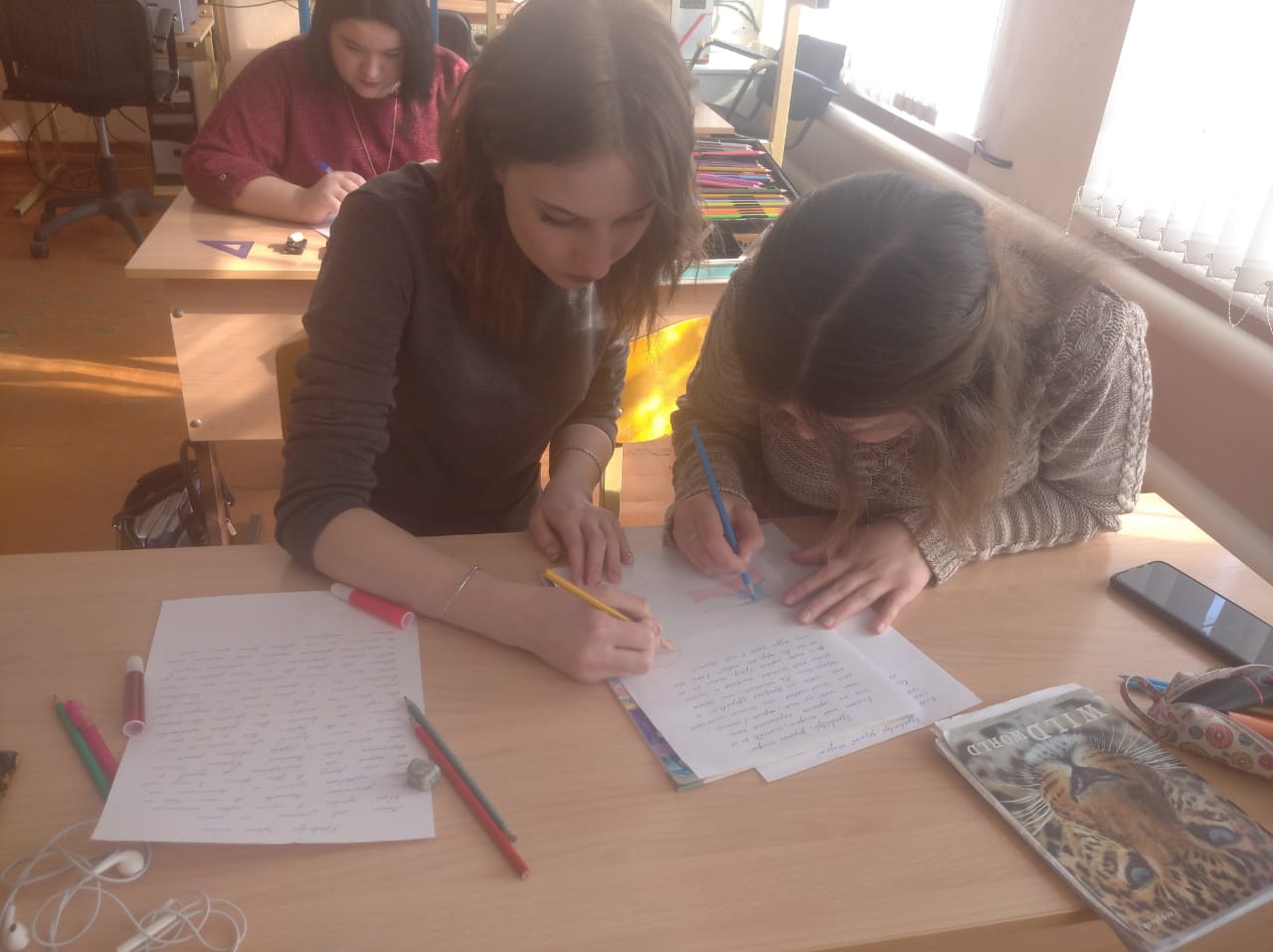 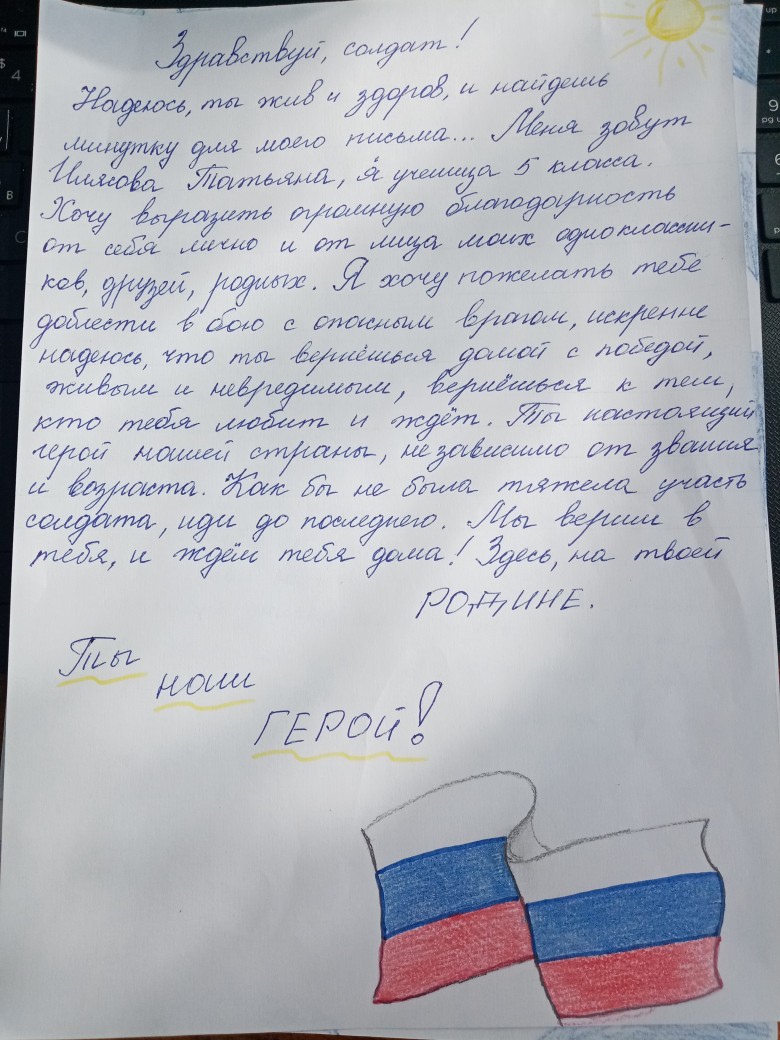 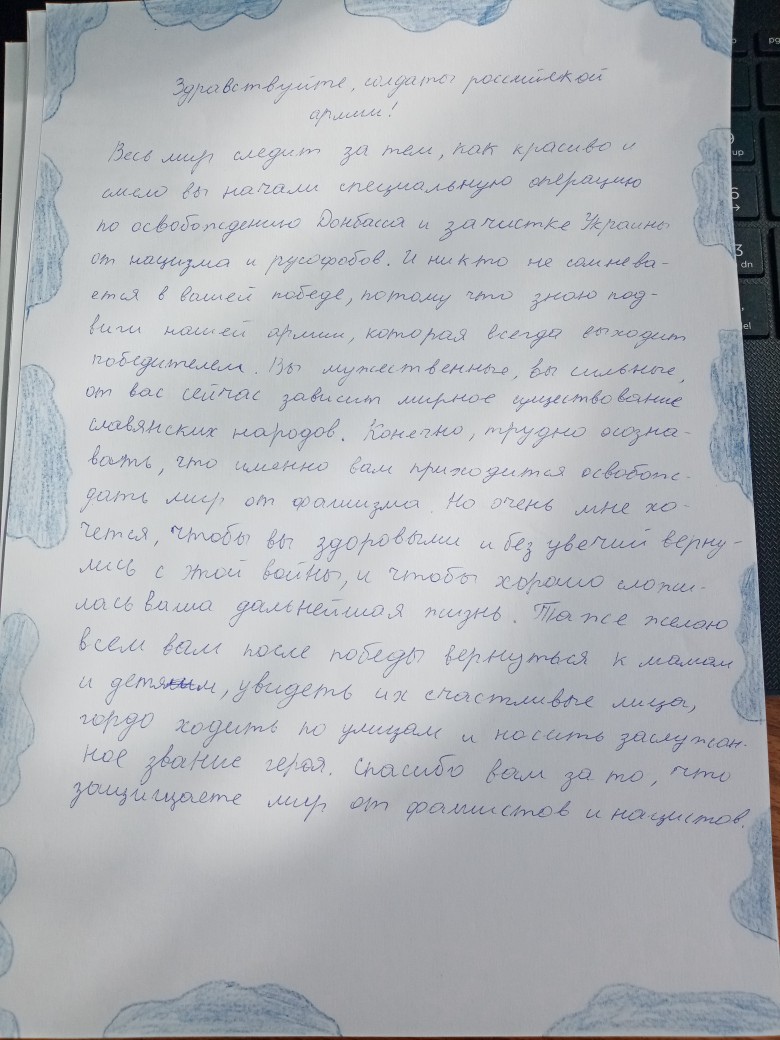 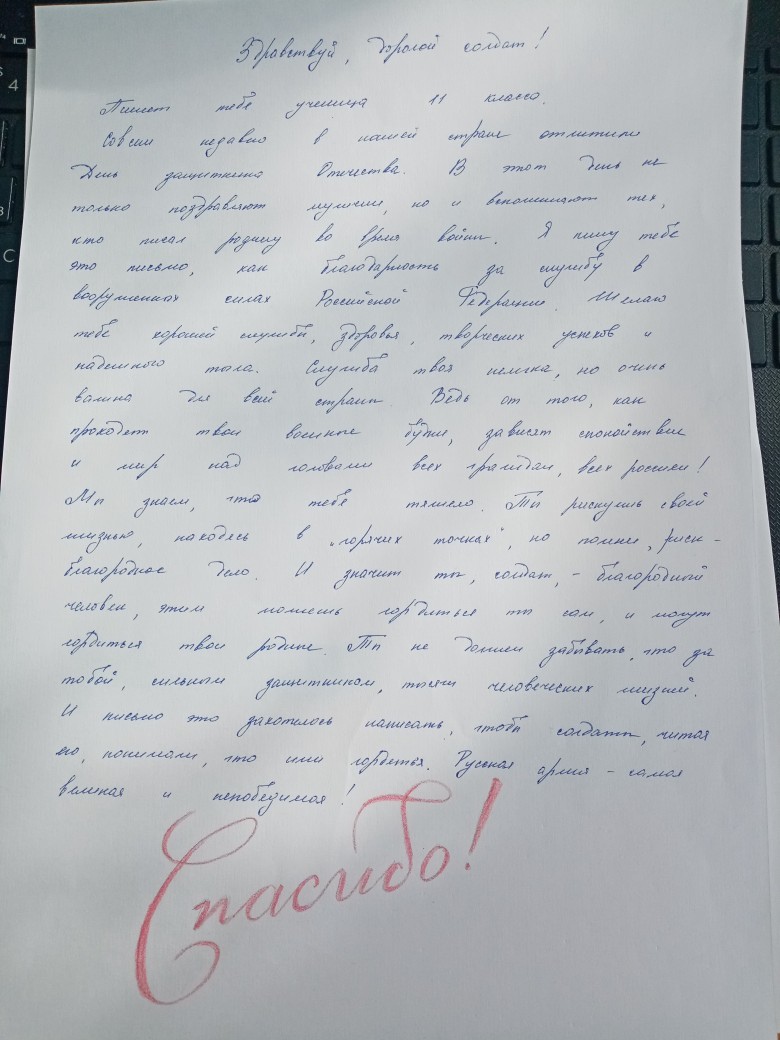 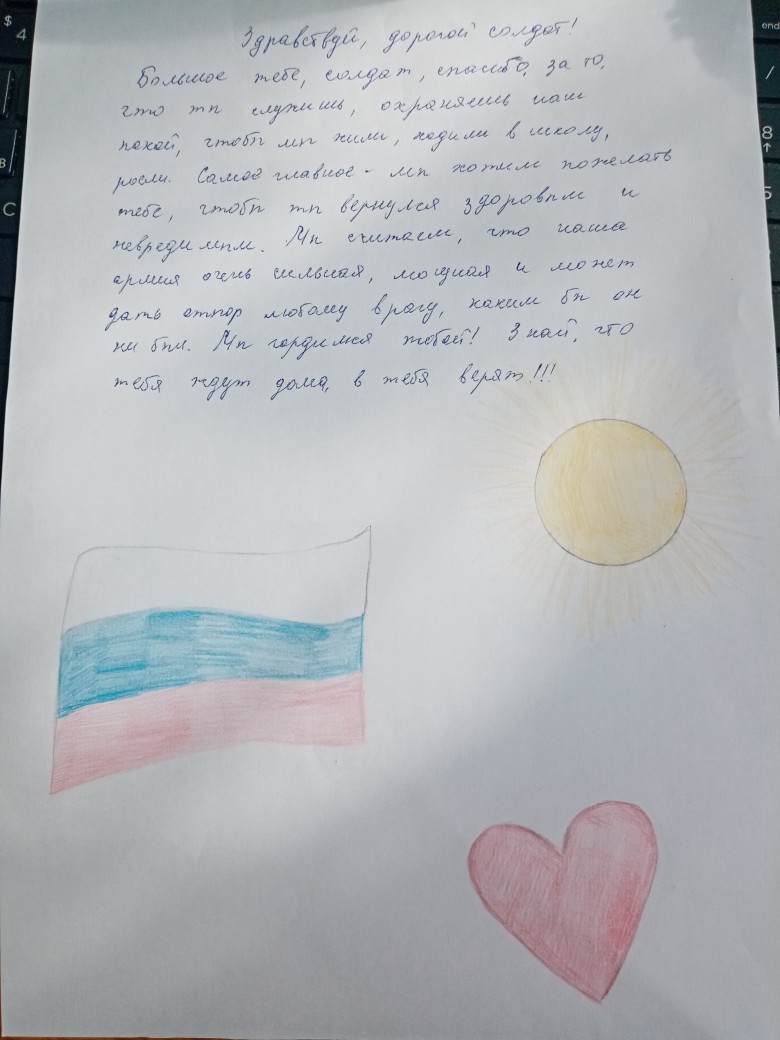 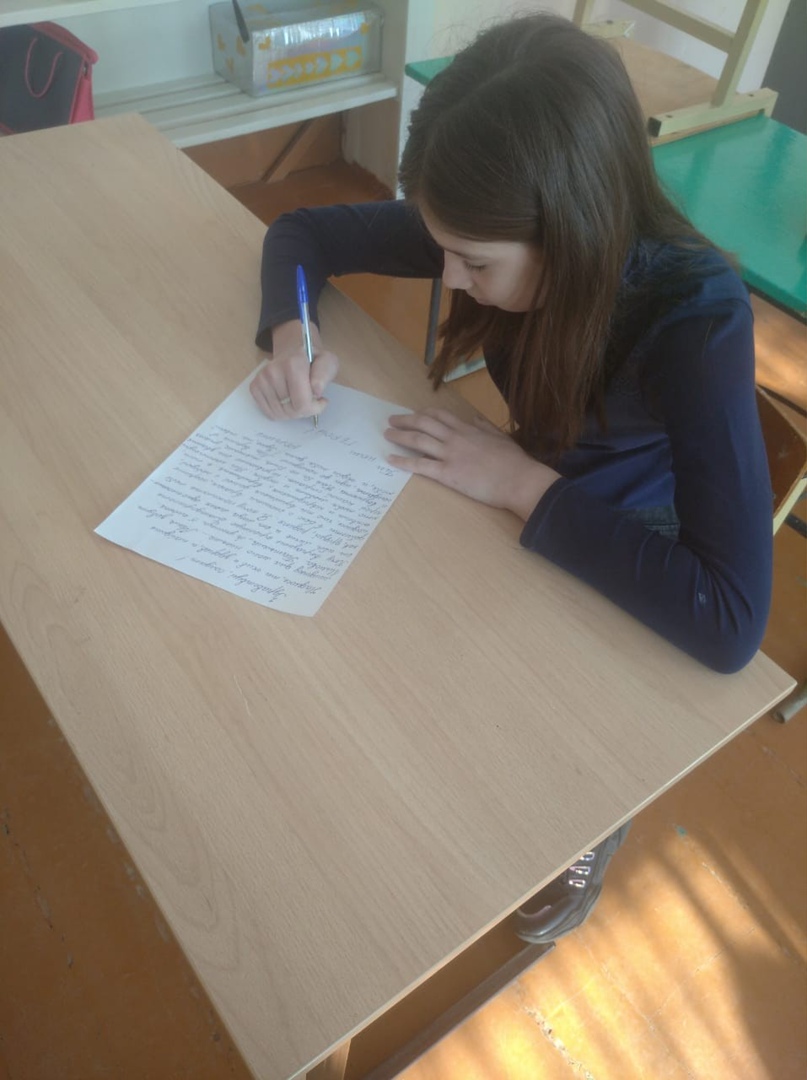 